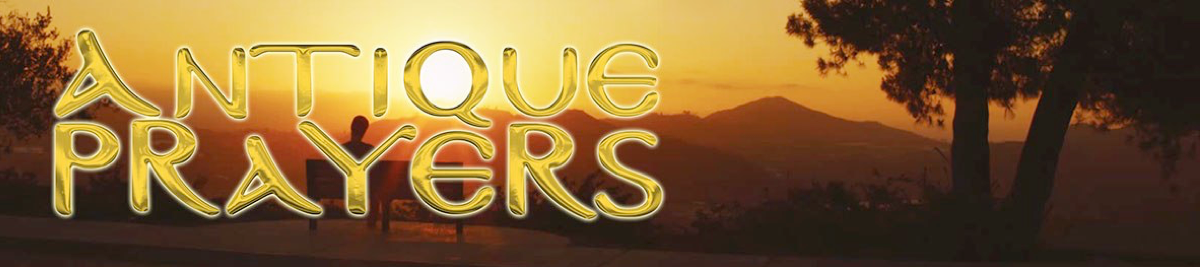 A narrative film that explores the power of prayer, as a family man endures tremendous adversity while still maintaining hope and reaffirming God’s love for us.Arizona Premier Sunday February 21, 20165 p.m	Adults: $10.00Children under 12: $5.00  Tempe Pollack Cinemas1825 E. Elliot RoadTempe, Arizona    Introducing the film - Writer / Director:  Paul Socrates Kaitson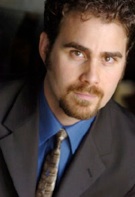 About the movie:  Michael Garrison (Paul Socrates Kaitson) a family man and man of faith is put to the test as his wife Cassie (Kelly M. Kaitson) is hospitalized and in critical condition. Michael struggles to keep his faith while comforting his 5 year old son Andrew as they face the possibility of life without Cassie. As a successful antique store owner Michael is confronted by his partner's daughter Angela (Tracy Pacheco) as she attempts to take control of the antique store and win over Michael. A true message of faith is revealed and the importance of prayer is a central theme throughout the film.   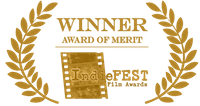 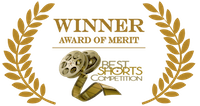 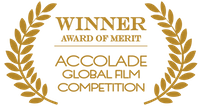 Supporting the Philanthropic Charities of theDaughters of Penelope, Aegina #340, Chandler, AZTickets:  Write to cnsgreek@aol.com or call 480-988-3277 – Leave message, Lemon Grove, CA 